 F.I.B.      COMITATO  REGIONE  LIGURIA      C.O.N.I.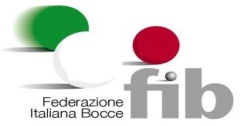 U.S. LETIMBROVia Vittime di Brescia, 20 17100 Savona – tel/fax 019-801920                                               LUNEDI’ 17 LUGLIO 2023 – ORE 20:30sui campi della U.  S.  LETIMBROe con settore presso la ASD Due Valli MartinettoSemifinali e finale presso la U.  S.  LETIMBRO29° Trofeo GUIDO PESCETTOe Mamma MARAopera del Maestro Ceramista	Salem di Albisolagara regionale a coppie CD /DD/ - notturna con prestitoCampi da gioco:	 U. S. Letimbro e limitrofi e Due Valli Martinetto.Iscrizioni e sorteggio:	Iscrizioni da effettuarsi tramite procedura telematica WSM con termine alleore 23.59 di sabato 15 Luglio. Sorteggio a seguire.Orario e durata partite:	- Lunedì 17 ore 20:30 spareggi e turno successivoMartedì 18 ore 20:30 turni successiviMercoledì 19 ore 20:30 turni successiviGiovedì 20 ore 20:00 semifinali e a seguire la finale Durata massima partite 1 ora e 45 min. ai 13 puntiGli orari del settore di Albenga saranno autonomamente decisi dalla ASD Due Valli Martinetto, fermo restando giorno e sede di semifinali e finale.Quota d’iscrizione:	€ 27,50 per formazione (comprese quote aggiuntive)Divisa:	Le formazioni dovranno indossare maglia e distintivo della Società che rappresentano. I pantaloni, lunghi o corti per tutta la formazione, dovranno essere simili nel colore (tutti chiari o tutti scuri).Contributi di partecipazione:    Conformi alle tabelle federali.Direttore di gara:                     Approvato AIAB La società organizzatrice declina ogni responsabilità prima, durante e dopo la competizione.PREMI DI RAPPRESENTANZASocietà 1a classificata: 29° Trofeo GUIDO PESCETTO e Mamma MARA                                                     offerto dalla famiglia PescettoSocietà 2a classificata: Coppa U. S. LETIMBROIL MONTEPREMI SARA’ AUMENTATO CON PREMI EXTRA OFFERTI DALLA FAMIGLIA PESCETTO.Per quanto non contemplato dal presente programma, vigono le norme tecniche e statutarie della FIB. L’organizzazione declina ogni responsabilità per eventuali incidenti che dovessero arrecare danno a persone, animali o cose, prima, durante e dopo la competizione in oggetto.